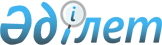 О внесении дополнений и изменений в постановление Правительства Республики Казахстан от 21 февраля 2002 года N 237
					
			Утративший силу
			
			
		
					Постановление Правительства Республики Казахстан от 23 января 2008 года N 59. Утратило силу постановлением Правительства Республики Казахстан от 31 июля 2014 года № 860      Сноска. Утратило силу постановлением Правительства РК от 31.07.2014 № 860.

      Правительство Республики Казахстан  ПОСТАНОВЛЯЕТ: 

      1. Внести в  постановление Правительства Республики Казахстан от 21 февраля 2002 года N 237 "Об утверждении Правил оперирования материальными ценностями государственного материального резерва" следующие дополнения и изменения: 

      в Правилах оперирования материальными ценностями государственного материального резерва, утвержденных указанным постановлением: 

      пункт 1 после слова "поставки" дополнить словом ", хранения"; 

      в пункте 2: 

      подпункт 1) изложить в следующей редакции: 

      "1) государственный материальный резерв - запас материальных ценностей, предназначенный для мобилизационных нужд, принятия первоочередных мер по ликвидации последствий чрезвычайных ситуаций природного и техногенного характера, оказания гуманитарной помощи и регулирующего воздействия на рынок;"; 

      подпункт 2) исключить; 

      подпункт 3) изложить в следующей редакции: 

      "3) план оперирования материальных ценностей государственного резерва - документ, регламентирующий поставку, хранение и выпуск материальных ценностей государственного резерва с указанием сроков их освежения, заимствования и разбронирования (далее - план оперирования)."; 

      в пункте 3: 

      в абзаце втором слова "о государственных закупках" заменить словами "Республики Казахстан."; 

      абзацы третий и пятый исключить; 

      пункт 5 исключить; 

      в пункте 8 слова "отвечать требованиям стандартов, техническим условиям" заменить словами "соответствовать техническим регламентам"; 

      в пункте 10: 

      в подпункте 2) слово "временного" исключить; 

      в подпункте 3) слова "и заменой" исключить; 

      подпункты 4), 5) и 6) исключить; 

      в пункте 11: 

      в абзаце втором слова "и замены" исключить; 

      в абзаце третьем слова "с разрывом во времени не более 90 календарных дней" исключить; 

      в пункте 13 слова ", замены" исключить; 

      в пункте 14 слова "Национальным Банком Республики Казахстан" заменить словами "уполномоченным государственным органом по регулированию и надзору финансового рынка и финансовых организаций"; 

      дополнить пунктом 14-1 следующего содержания: 

      "14-1. Выпуск материальных ценностей в порядке разбронирования осуществляется: для мобилизационных нужд; при принятии первоочередных мер по ликвидации последствий чрезвычайных ситуаций природного и техногенного характера; при оказании гуманитарной помощи; при оказании регулирующего воздействия на рынок; при исключении из номенклатуры государственного резерва, а также уничтожении непригодных к употреблению (применению) материальных ценностей. 

      Уничтожение материальных ценностей непригодных к употреблению (применению), представляющих опасность для здоровья, жизни людей и окружающей среды осуществляется в порядке, определяемом Правительством Республики Казахстан."; 

      пункт 15 исключить; 

      в пункте 16 слова "Национальным Банком Республики Казахстан" заменить словами "уполномоченным государственным органом по регулированию и надзору финансового рынка и финансовых организаций"; 

      дополнить пунктом 16-1 следующего содержания: 

      "16-1. Выдача материальных ценностей при выпуске из пункта хранения или филиала подведомственной организации уполномоченного органа осуществляется на основании наряда. 

      Форма и порядок выдачи наряда утверждаются уполномоченным органом."; 

      пункт 18 изложить в новой редакции: 

      "18. В целях подтверждения соответствия материальных ценностей требованиям технических регламентов, нормативным документам по стандартизации заинтересованным лицам по решению уполномоченного органа могут быть выданы на платной основе образцы материальных ценностей государственного резерва, подлежащих выпуску в порядке освежения и разбронирования."; 

      пункт 19 изложить в следующей редакции: 

      "19. Денежные и другие средства, полученные в качестве погашения задолженности по оплате за выпущенные материальные ценности из государственного резерва, подлежат зачислению в бюджет.". 

      2. Настоящее постановление вводится в действие со дня подписания и подлежит официальному опубликованию.        Премьер-Министр 

      Республики Казахстан 
					© 2012. РГП на ПХВ «Институт законодательства и правовой информации Республики Казахстан» Министерства юстиции Республики Казахстан
				